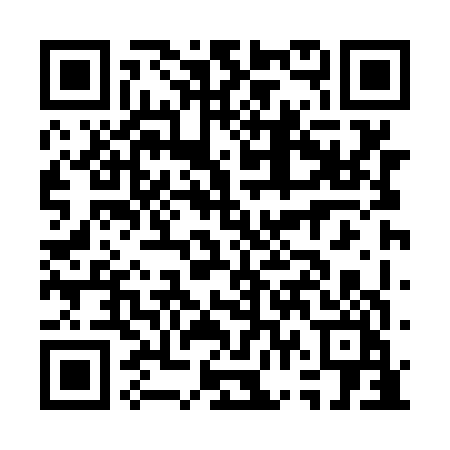 Prayer times for Morrison Landing, Ontario, CanadaMon 1 Jul 2024 - Wed 31 Jul 2024High Latitude Method: Angle Based RulePrayer Calculation Method: Islamic Society of North AmericaAsar Calculation Method: HanafiPrayer times provided by https://www.salahtimes.comDateDayFajrSunriseDhuhrAsrMaghribIsha1Mon3:415:361:226:449:0811:022Tue3:425:371:226:449:0711:013Wed3:435:371:226:439:0711:014Thu3:445:381:226:439:0711:005Fri3:455:391:236:439:0610:596Sat3:465:391:236:439:0610:597Sun3:485:401:236:439:0610:588Mon3:495:411:236:439:0510:579Tue3:505:411:236:439:0510:5610Wed3:515:421:236:429:0410:5511Thu3:535:431:236:429:0310:5412Fri3:545:441:246:429:0310:5313Sat3:555:451:246:429:0210:5114Sun3:575:461:246:419:0210:5015Mon3:585:471:246:419:0110:4916Tue4:005:481:246:419:0010:4817Wed4:015:491:246:408:5910:4618Thu4:035:491:246:408:5810:4519Fri4:045:501:246:398:5810:4420Sat4:065:511:246:398:5710:4221Sun4:075:521:246:388:5610:4122Mon4:095:531:246:388:5510:3923Tue4:105:551:246:378:5410:3724Wed4:125:561:246:378:5310:3625Thu4:145:571:246:368:5210:3426Fri4:155:581:246:358:5110:3327Sat4:175:591:246:358:4910:3128Sun4:196:001:246:348:4810:2929Mon4:206:011:246:338:4710:2730Tue4:226:021:246:338:4610:2631Wed4:246:031:246:328:4510:24